1 маршрутный листНайди скульптуры Казанского собора, соедини стрелками с портретами, узнай: кто изображён.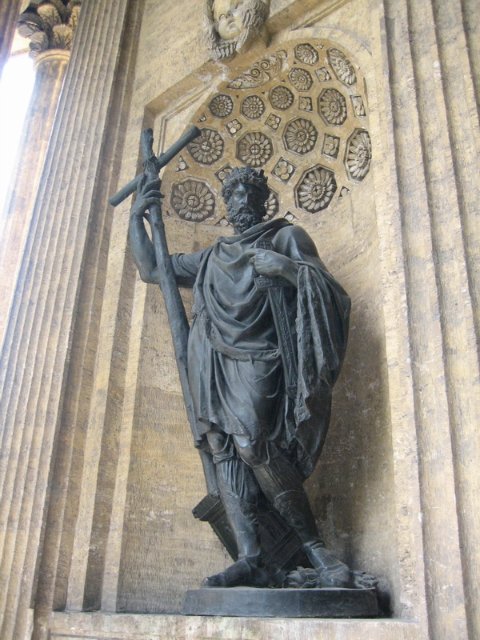 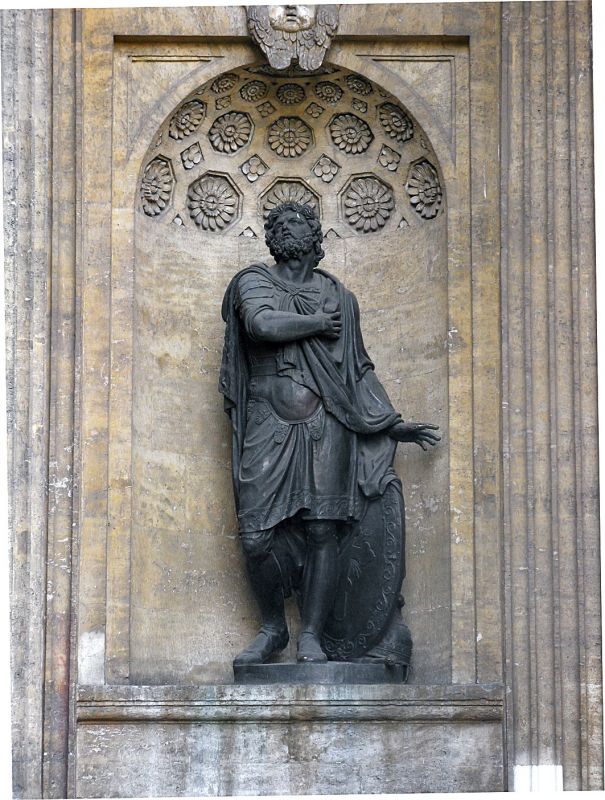 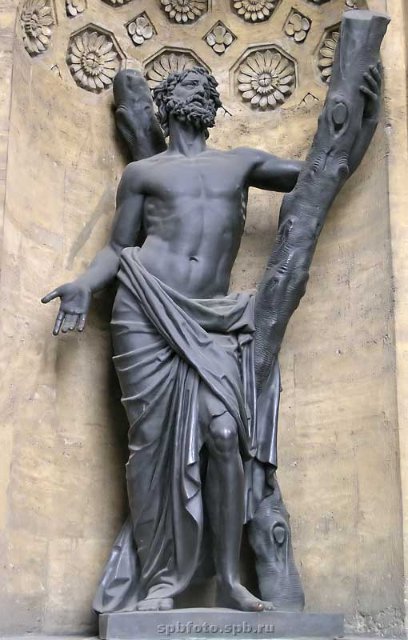 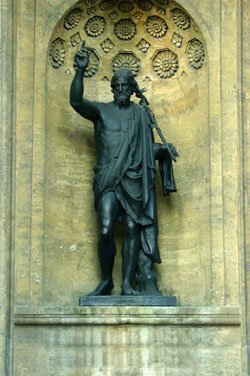 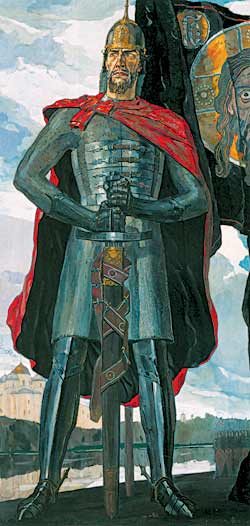 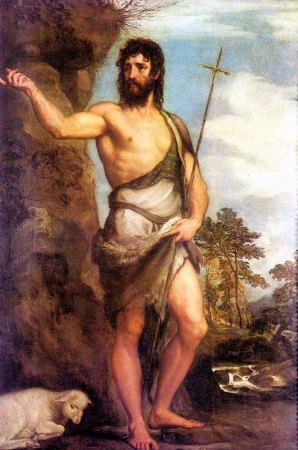 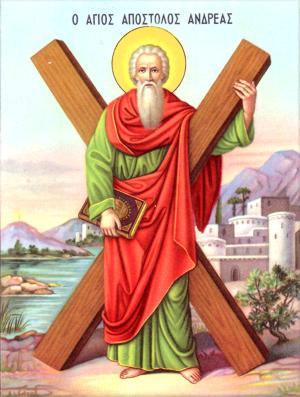 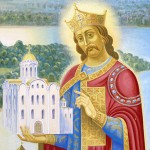 Святой Владимир                    Святой Иоанн                            Святой Андрей                Святой АлександрРавноапостольный                   Креститель                               Первозванный                         Невский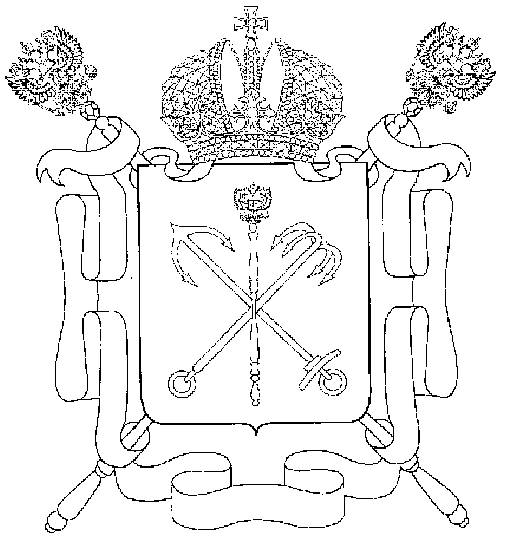 Найди святых покровителей        Санкт-Петербурга.2 маршрутный листНайди и вычеркни название архитектурных элементовКОЛОННАДА  НЕФ ВОРОНИХИН СТРОГОНОВ АЛТАРЬ БАРАБАН СКУЛЬПТУРА ФРОНТОН ПИЛЯСТРЫ ПОРТИК БАРЕЛЬЕФ ЛЮКАРНЫ КУПОЛ ФРИЗ ИКОНОСТАС  АТТИК СКВЕР КРЕСТ ПРЕДЕЛ МУЗЕЙ3 маршрутный листНайдите памятники  Отечественной войны 1812 г. и отметь их на плане:     захоронение      французские         ключи            памятник              памятник     М.И.Кутузова        знамёна         от городов    М.И.Кутузову   Барклай-де-Толли 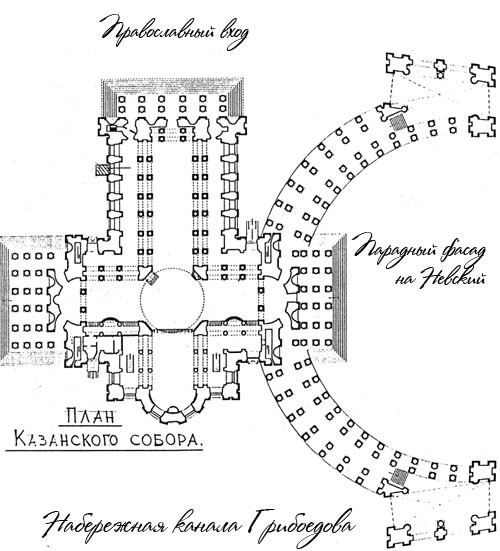 4 маршрутный листСоедини стрелками создателя и его творение.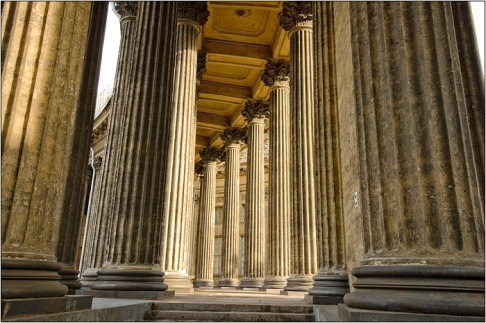 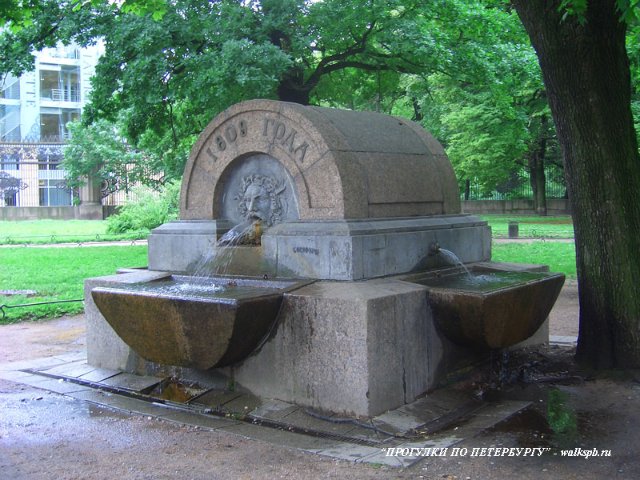 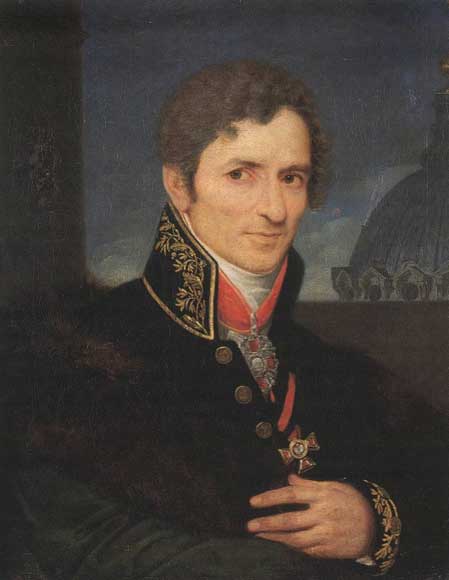 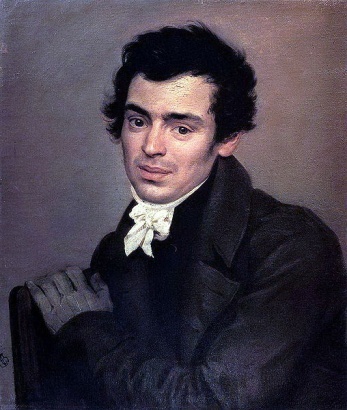 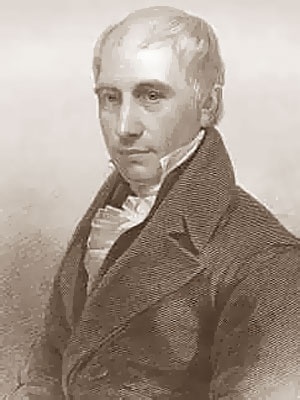 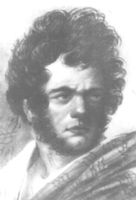 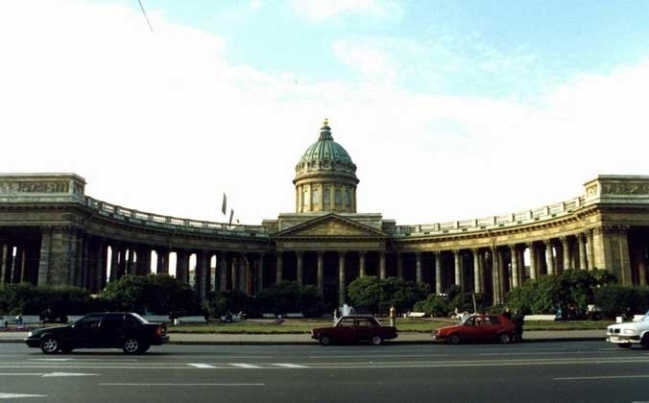 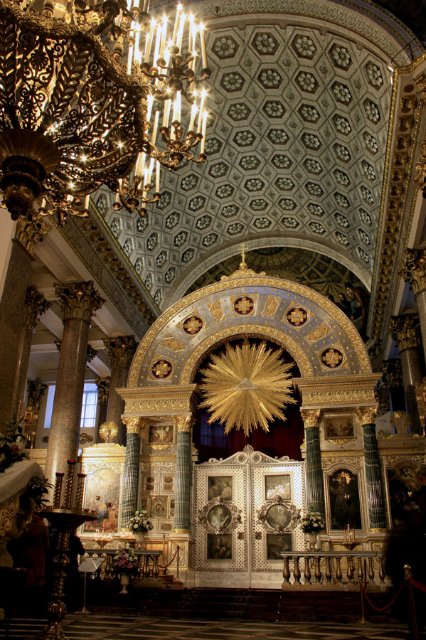 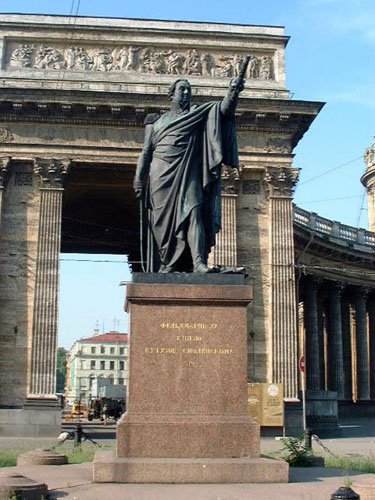 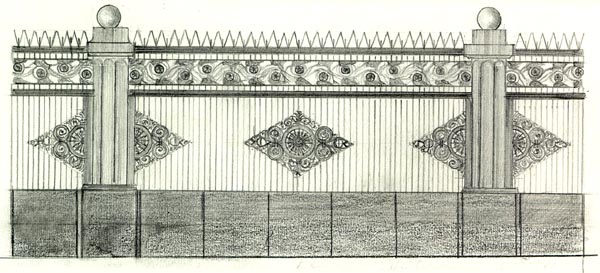 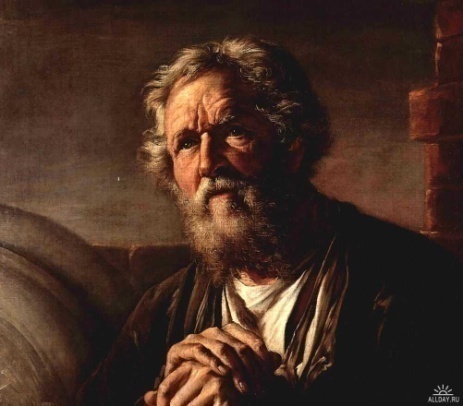 5 маршрутный листРеши кроссвордПолководец, похороненный в Казанском соборе.Что перенесли в сквер А.Н.Воронихина с  Пулковского шоссе.Какие трофеи, захваченные у французов, можно найти в соборе.Какое творение А..Н.Воронихина у стен собора стала шедевром чугунного литья.Архитектор Казанского собора.Меценат, граф, вдохновитель и руководитель строительства собора.Порода, которой облицованы стены и колоннада Казанского собора.Главная святыня Казанского собора.Название проспекта, где расположен собор.10. Главный каменотёс собора.11. Архитектор иконостаса собора.12. Архитектурная деталь, на которую опирается купол (название музыкального инструмента).13. … война 1812г.14. Основатель Санкт-Петербурга.Ответ: 4 маршрутный лист.Соедини стрелками создателя и его творение.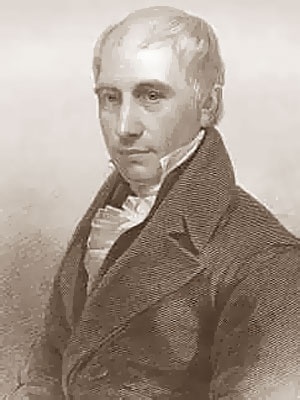 Ответ: 5 маршрутный лист.Реши кроссвордСНЕФЫРТСЯЛИПНОКВКРДОЕНБОАРБЛВОРОНИХИБПРЕДЕЕНЬНЛВИААУОРРСРОРТПОРТИКИТТАЙГАОЫАНЫЕЛЬЕФТЕОТНБЕЮНРКЗИРСЗРЛААПБРАИКОНОУТНСЛЮКАБДРЕСТМСКУЛЬПТУРАЫНЕ1*2*3*4*5*6*7*8*9*10*11*12*13*14*11ккууттузовв22фоннттаанн33ззннаамёнаа44рреешёттккаа55ввоорроониххиинн66ссттрроганноовв77ппуудожжссккиийй88ииккоона99ннеевсккиийй1010ссууххановв1111ттоонн1212ббааррабанн1313ооттеечесттввееннннаая1414пёёттрр